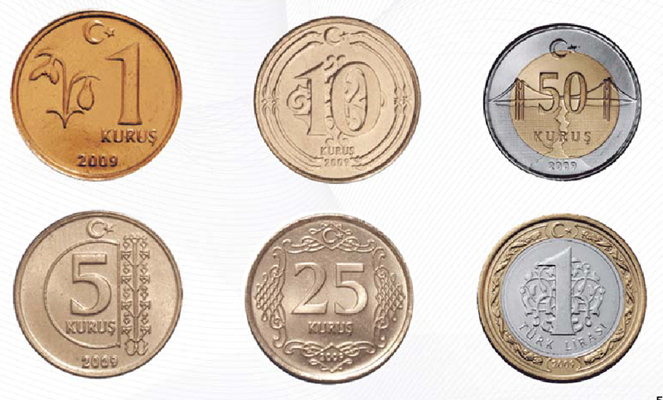 1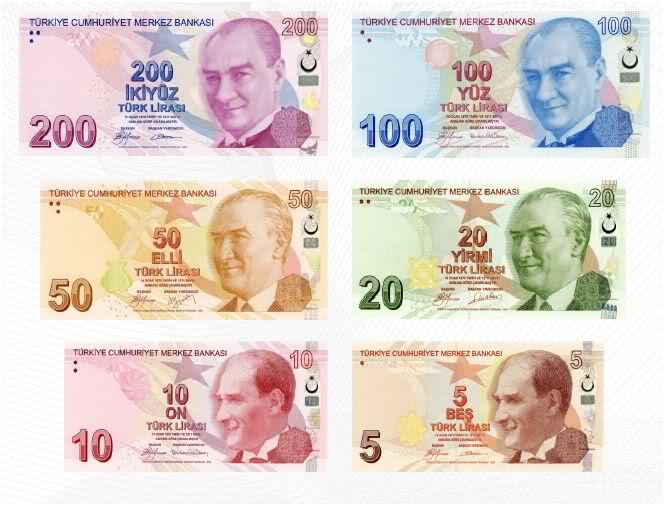 1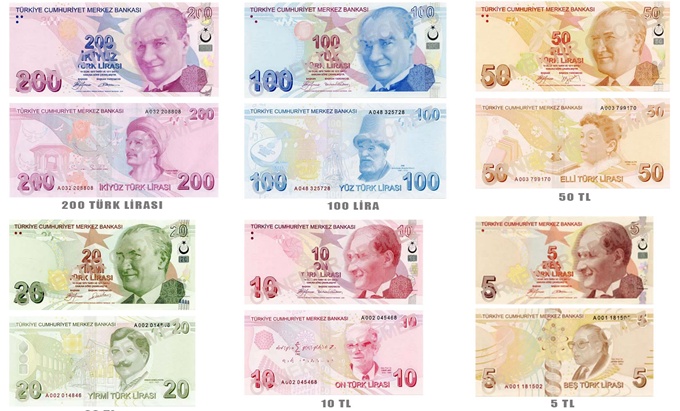 